0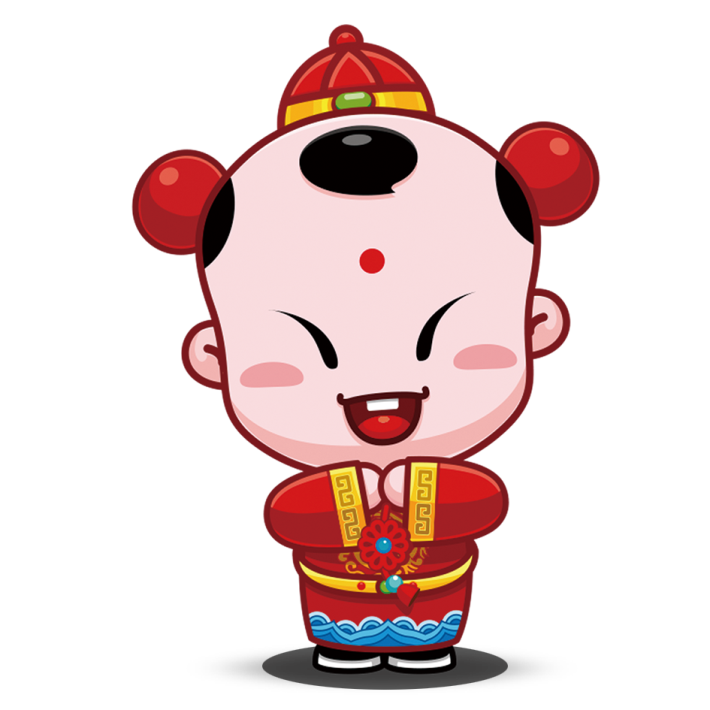 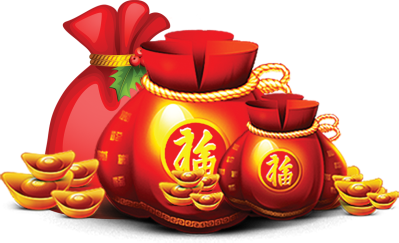 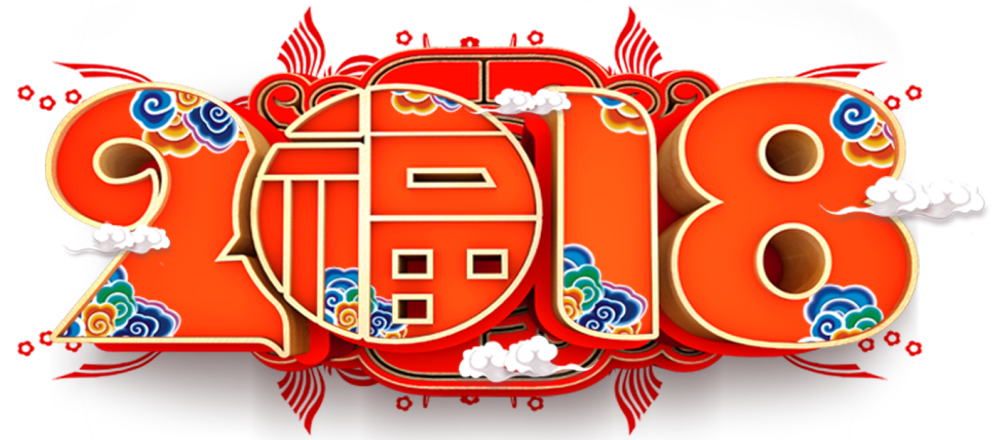 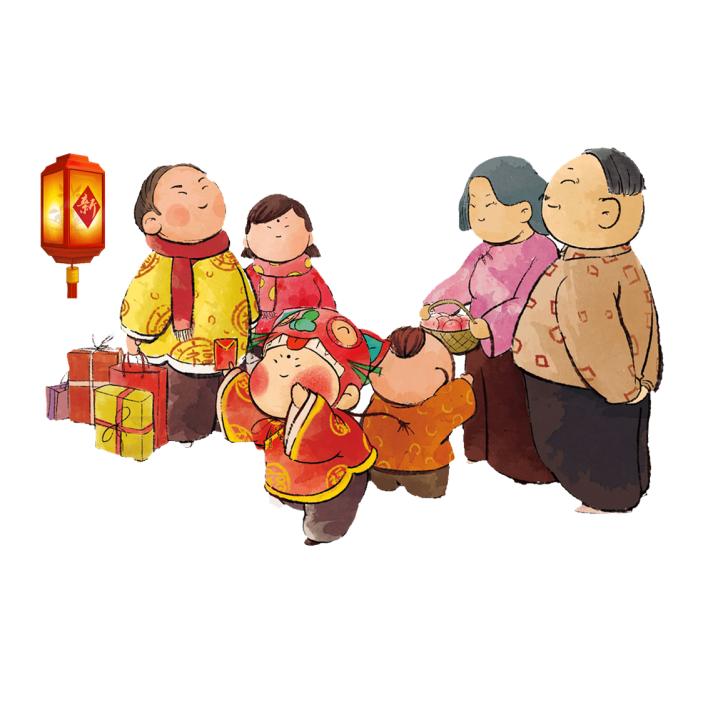 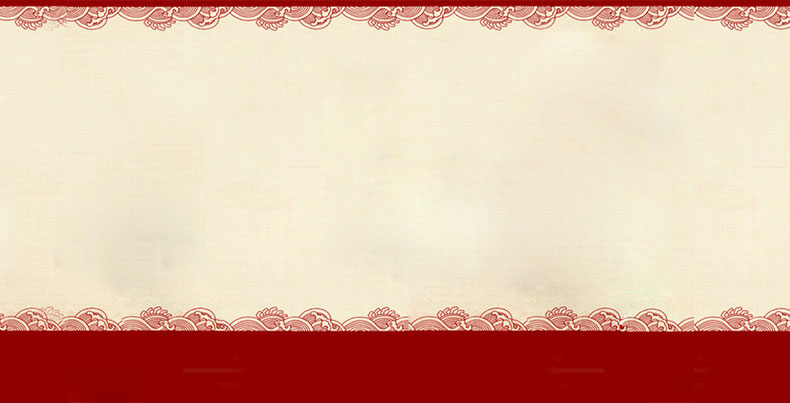 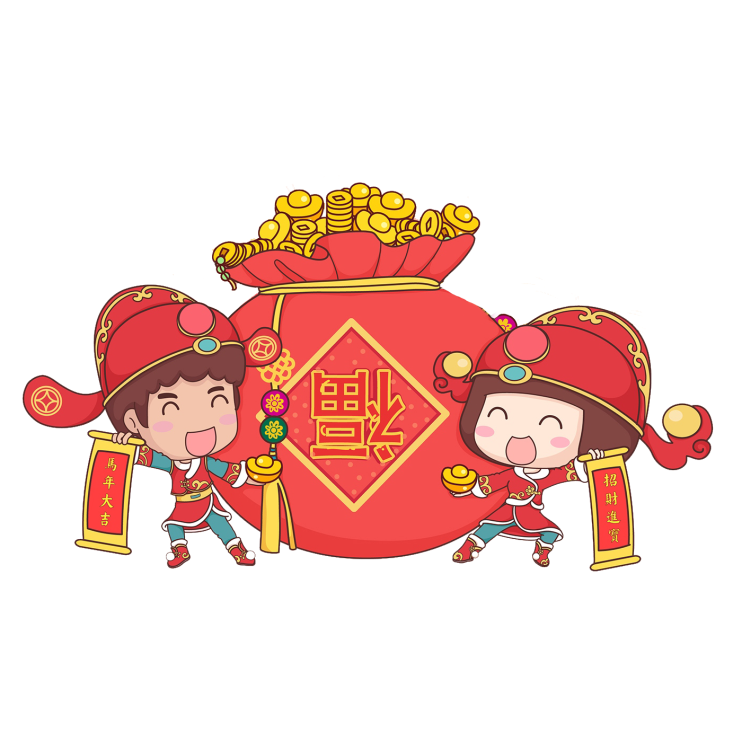 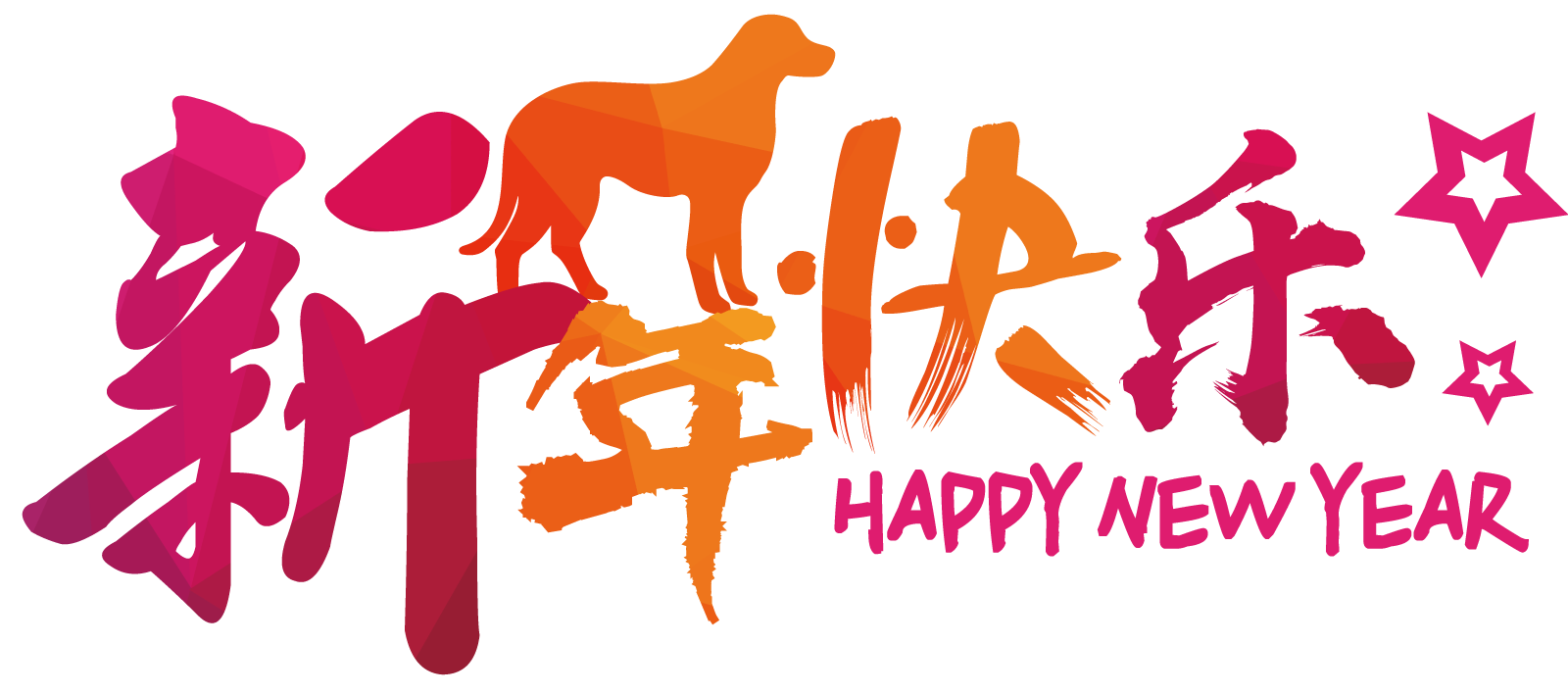 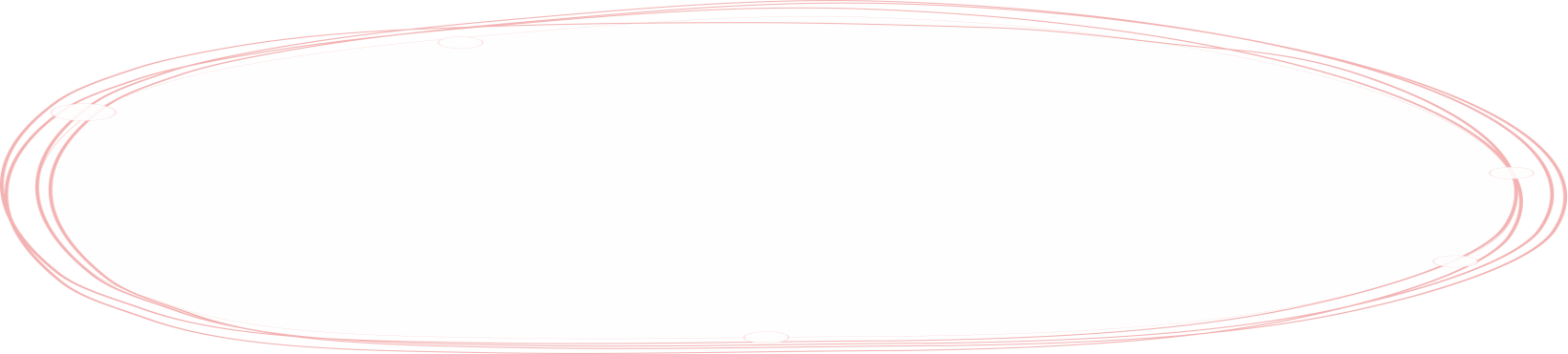 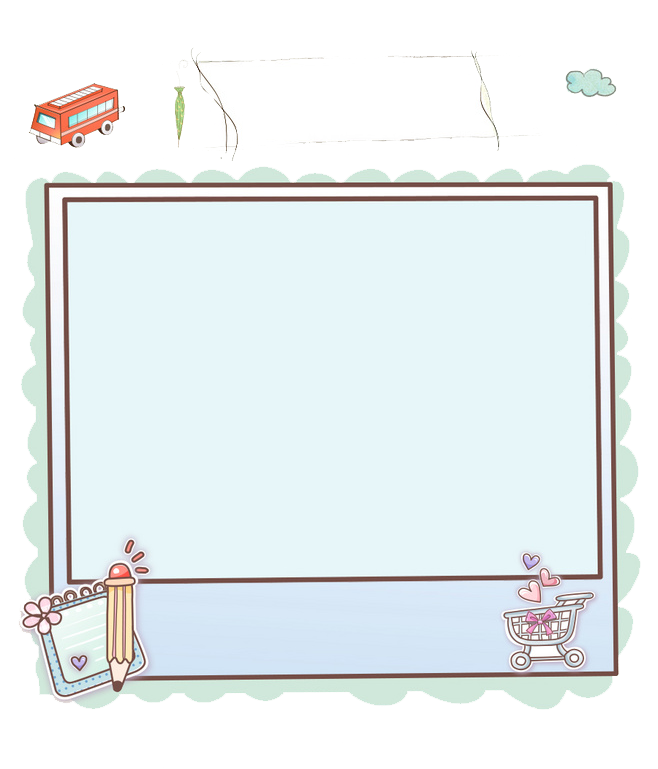 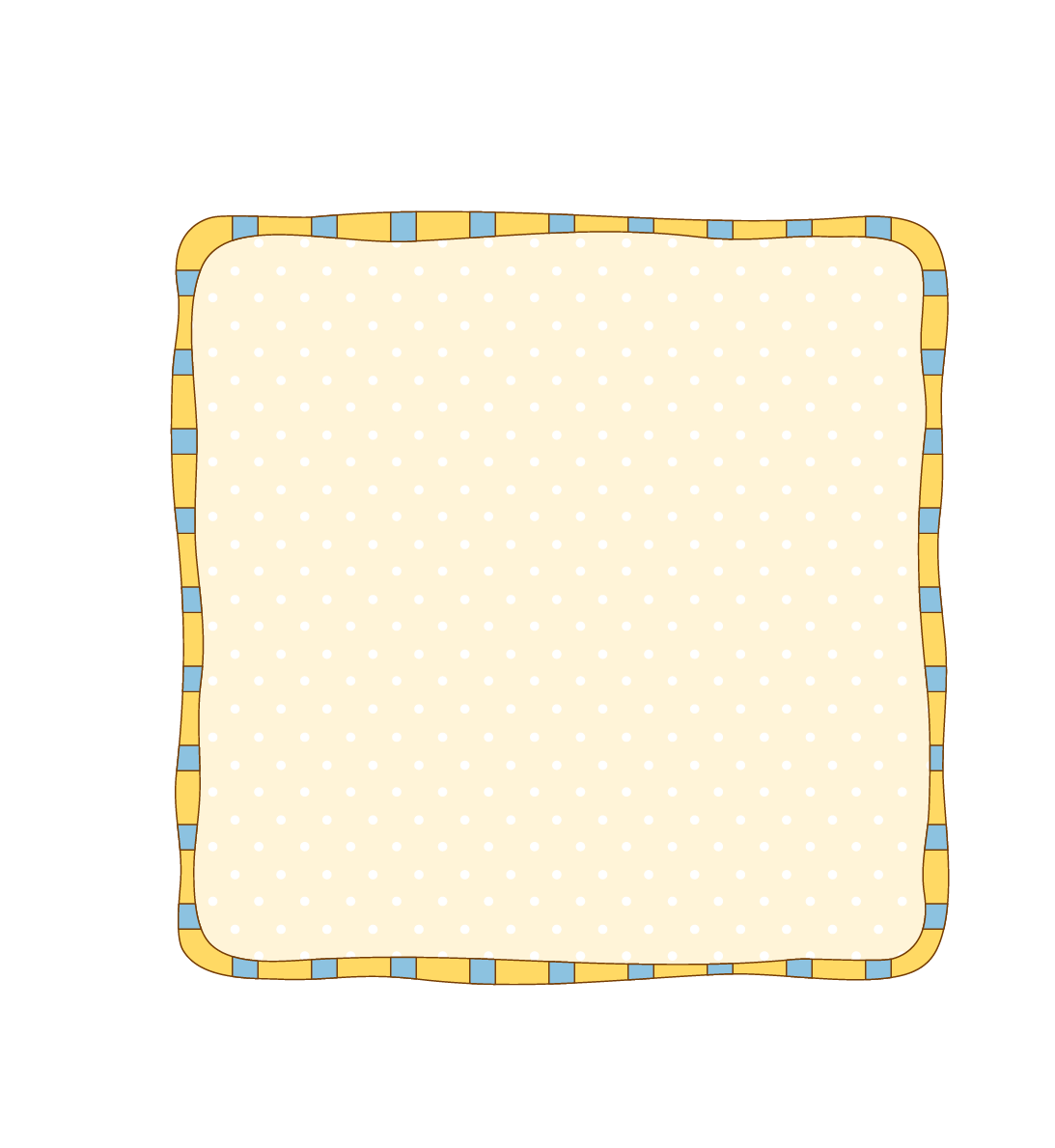 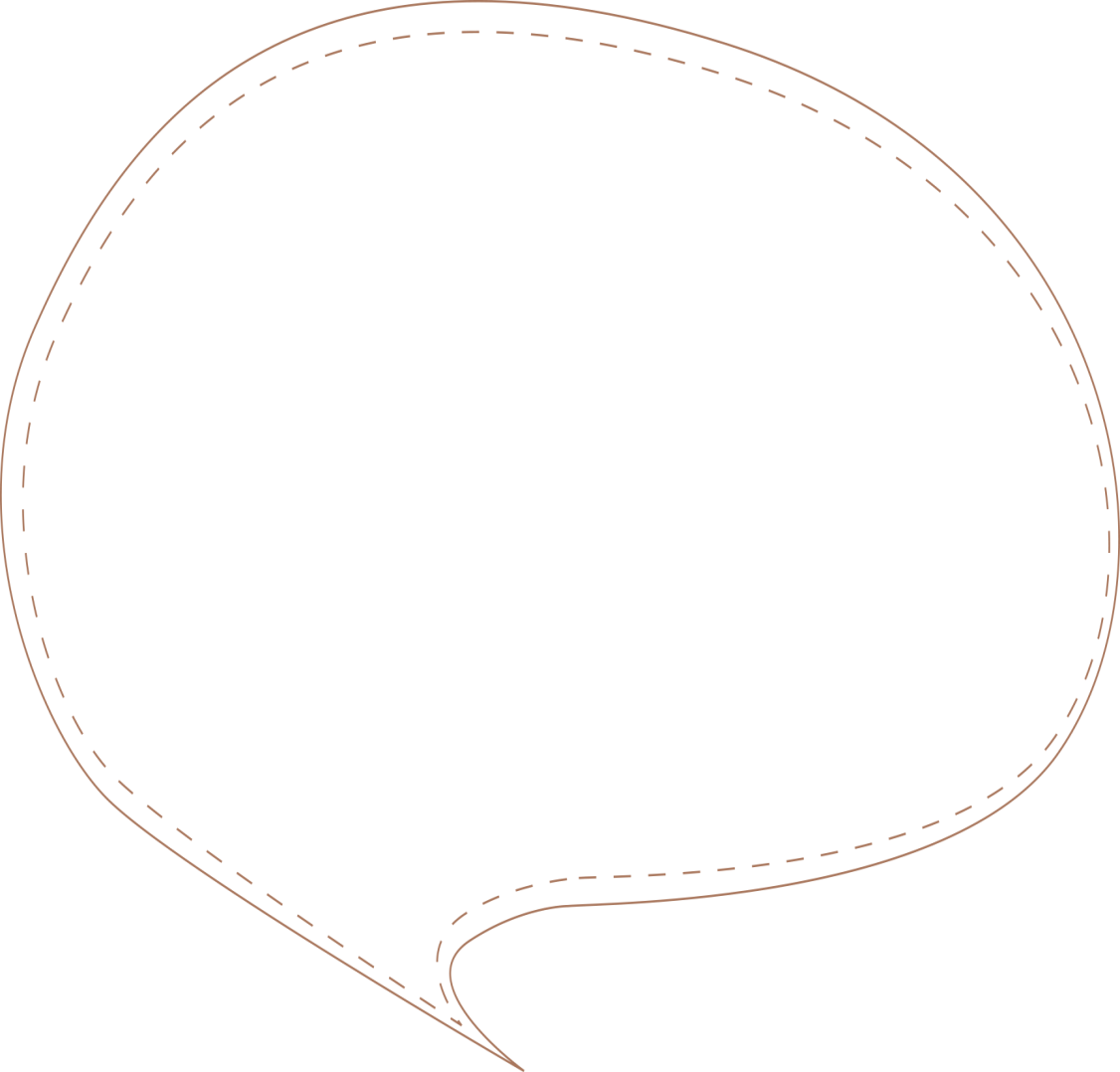 